г. Санкт-Петербург                                                                                                                                    Акционерное общество "МАССА-К", именуемое в дальнейшем "ИЗГОТОВИТЕЛЬ", в лице Заместителя Генерального директора по экономике и финансам Хурумовой Татьяны Юрьевны, действующего на основании Доверенности № 245 от 11.12.2017г., с одной стороны, и _____________________________________________________________________, именуемое  в дальнейшем "ПРЕДПРИЯТИЕ", в лице ___________________________________________________________________________,  действующего на основании __________________________________________, с другой стороны, заключили настоящий Договор.1. ПРЕДМЕТ ДОГОВОРАСтороны  заключили  настоящий Договор с целью организации гарантийного и послегарантийного обслуживания весового оборудования, производимого ИЗГОТОВИТЕЛЕМ (далее изделий).ПРЕДПРИЯТИЕ по собственным  расценкам проводит пуско-наладочные работы по установке оборудования ИЗГОТОВИТЕЛЯ конечным потребителям. Предприятие обслуживает весовое оборудование, находящееся в собственной эксплуатации: да/нет (нужное отметить).Для предприятий, имеющих оборудование в собственной эксплуатации пп. 2.2.1, 2.2.2 настоящего договора не имеют силы.     2. ОБЯЗАТЕЛЬСТВА СТОРОНИЗГОТОВИТЕЛЬ обязуется:Содействовать организации качественного сервиса изделий. Обеспечивать качество поставляемых изделий в соответствии с технической документацией.Проводить за счет ИЗГОТОВИТЕЛЯ обучение специалистов ПРЕДПРИЯТИЯ,  в соответствии с программой обучения, с выдачей удостоверений на право обслуживания изделий ИЗГОТОВИТЕЛЯ. При этом, в случае необходимости, командировочные расходы в отношении сотрудников ПРЕДПРИЯТИЯ, в том числе расходы на проживание и стоимостьпроезда, несет ПРЕДПРИЯТИЕ.Оказывать необходимую консультационную помощь.Внести адрес сервисной службы ПРЕДПРИЯТИЯ в эксплуатационную документацию (перечень “ЦТО”), входящую в комплект каждого изделия, за исключением ПРЕДПРИЯТИЙ, у которых изделия ИЗГОТОВИТЕЛЯ находятся в собственной эксплуатации.Обеспечивать ПРЕДПРИЯТИЮ доступ к электронному каталогу ремонтной документации и к другим сервисным ресурсам.Обеспечивать ПРЕДПРИЯТИЕ запасными частями, блоками, узлами и деталями (в дальнейшем комплектующими) по предварительно согласованным письменным  и электронным заявкам.ПРЕДПРИЯТИЕ обязуется:Обеспечивать бесплатный ремонт изделий ИЗГОТОВИТЕЛЯ в течение всего гарантийного срока независимо от места их приобретения собственником при наличии в паспорте гарантийного талона ИЗГОТОВИТЕЛЯ.Обеспечивать послегарантийный ремонт изделий ИЗГОТОВИТЕЛЯ согласно собственных расценок ПРЕДПРИЯТИЯ.Проводить вышеперечисленные  работы только  специалистами,  прошедшими  обучение и получившими удостоверения на право обслуживания изделий ИЗГОТОВИТЕЛЯ. Проводить пуско-наладочные работы.Не передавать третьим лицам, без письменного разрешения ИЗГОТОВИТЕЛЯ, техническую и другую документацию на изделия, а также узлы, блоки и конструкции, являющиеся интеллектуальной собственностью ИЗГОТОВИТЕЛЯ, для их использования в изделиях других производителей.По запросу ИЗГОТОВИТЕЛЯ предоставлять информацию, необходимую для формирования требований к улучшению качества и потребительских свойств изделий ИЗГОТОВИТЕЛЯ.3. ПОРЯДОК ВЫПОЛНЕНИЯ И ОФОРМЛЕНИЯ РАБОТ ПО ГАРАНТИЙНОМУ РЕМОНТУВ случае идентификации дефекта в изделии сервисной службой ПРЕДПРИЯТИЯ как гарантийного случая, необходимо связаться со службой технической поддержки ИЗГОТОВИТЕЛЯ посредством электронной почты support@massa.ru или по телефону (812) 319-70-87,(812) 319-70-88. Комплектующие, признанные СТОРОНАМИ  неремонтопригодными по АКТУ диагностики, подлежат пересылке ИЗГОТОВИТЕЛЮ для проведения анализа дефекта. Пересылка осуществляется за счет ИЗГОТОВИТЕЛЯ.Основанием для замены комплектующего и оплаты  работы является надлежащим образом заполненный Акт диагностики, гарантийный талон  и фото фирменной планки весов с заводским номером. Для дальнейших  взаиморасчетов c ПРЕДПРИЯТИЕМ, ИЗГОТОВИТЕЛЬ регистрирует АКТ  диагностики  и осуществляет пересылку комплектующего для замены, дата отправки согласовывается со службой технической поддержки.4. ПОРЯДОК РАСЧЕТОВЗа выполнение работ по гарантийному ремонту каждого изделия, ИЗГОТОВИТЕЛЬ предоставляет ПРЕДПРИЯТИЮ дополнительную скидку на покупку любого комплектующего или готовой продукции  в размере стоимости  ремонта по расценкам Изготовителя  («Приложения 1»).   Дополнительная скидка предоставляется   через 3 рабочих дня после получения надлежаще заполненного Акта диагностики с гарантийным талоном и фото. Сумма накопленных скидок учитывается  при первой покупке. Акт диагностики, гарантийный талон и фото могут быть отправлены ИЗГОТОВИТЕЛЮ по электронной почте.Комплектующие для послегарантийного ремонта приобретаются  путем 100% предоплаты по счету, направляемому ПРЕДПРИЯТИЮ после предварительной письменной заявки на комплектующие, если  другие формы расчетов не оговорены отдельным соглашением.   Сроки и способ поставки согласуются при приеме заявки.Для ПРЕДПРИЯТИЯ, принявшего обязательства по договору и выполняющего их, стоимость приобретаемых комплектующих рассчитывается  с коэффициентом  0,8  независимо от вида выполняемых работ. 5. РЕКЛАМАЦИИ В случае получения ПРЕДПРИЯТИЕМ  комплектующих, несоответствующих  по количеству или по качеству, ПРЕДПРИЯТИЕ вправе предъявить рекламацию. Рекламация должна быть подана в письменной форме в течение:10 (десяти) календарных дней с момента получения - по количеству поставляемых комплектующих;30 (тридцати) календарных дней с момента получения - по качеству поставляемых комплектующих.Рекламационный Акт по качеству должен быть составлен специалистами, имеющими право на техническое обслуживание изделий ИЗГОТОВИТЕЛЯ. После рассмотрения рекламации и признания её обоснованной, ИЗГОТОВИТЕЛЬобязуется произвести допоставку отсутствующих или замену неисправных комплектующих. Сроки удовлетворения рекламации согласовываются в каждом конкретном случае. Изготовитель не несет ответственности в случае, если несоответствие явилось следствием нарушения условий транспортировки или хранения.6. ОТВЕТСТВЕННОСТЬ СТОРОНСтороны  несут  ответственность  в случае несоблюдения условий настоящего  Договора  в соответствии с действующим законодательством Российской Федерации.ИЗГОТОВИТЕЛЬ и ПРЕДПРИЯТИЕ в одностороннем порядке имеют право расторгнуть Договор, если  будут располагать документально подтвержденной информацией о невыполнении какой – либо из сторон принятых на себя обязательств.7. ФОРС-МАЖОРСтороны освобождаются от ответственности за полное или  частичное невыполнение  обязательств по настоящему Договору,  если оно явилось следствием наступления обстоятельств непреодолимой силы (форс-мажор).Сторона, для которой создалась невозможность исполнения обязательств по настоящему Договору, обязана незамедлительно в письменном виде (факс, электронная почта и т.д.) известить другую Сторону о наступлении обстоятельств непреодолимой силы и подтвердить это документами, выданными и заверенными  уполномоченными органами. В этом случае исполнение обязательств по Договору приостанавливается до прекращения  форс-мажора.8. ПРОЧИЕ УСЛОВИЯСпоры, возникающие между Сторонами  по выполнению своих обязательств, решаются путем переговоров между ними,  а при невозможности их разрешения - в Арбитражном суде г. Санкт-Петербурга и Ленинградской области.Договор  может  быть  расторгнут  по инициативе одной из Сторон с письменным уведомлением другой Стороны за один  месяц до расторжения.При расторжении Договора ИЗГОТОВИТЕЛЬ и ПРЕДПРИЯТИЕ составляют двусторонний акт и в 5-ти дневный срок с момента подписания акта производят взаиморасчеты.9. СРОК ДЕЙСТВИЯ ДОГОВОРАДоговор вступает в силу после подписания его сторонами и при наличии у ПРЕДПРИЯТИЯ специалистов, прошедших обучение в очной или заочной форме (дистанционно).Стороны признают юридическую силу настоящего договора, переданного  с использованием факсимильной связи и/или электронной почты до момента обмена сторонами оригиналом договора, который должен направляться  в течение 30 (тридцати) календарных дней с момента его подписания.Срок действия Договора устанавливается с даты, выполнения условий п.9.1 и действует до 31.12.2019г.10. РЕКВИЗИТЫ СТОРОНЗаместитель генерального директора по экономике и финансам                                                             Должность: _____________________________________________________________  ХУРУМОВА Т.Ю.                           _________________________(______________________)		        м.п.								                                                                                                           м.п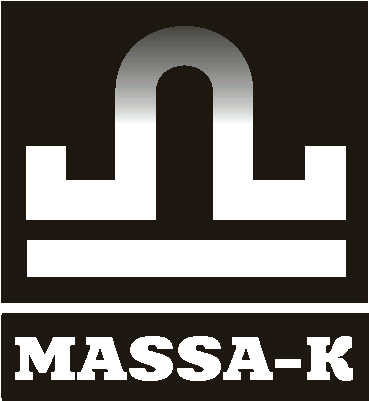 Приложение-1к Договору о сотрудничестведействует с  «01»  мая 2019 гВиды и размеры оплат за проводимые работы по гарантийному ремонтуРЕКВИЗИТЫ СТОРОНЗаместитель генерального директора по экономике и финансам                                                                      Должность: ______________________________________________________________  ХУРУМОВА Т.Ю.                                     				                        _________________________(______________________)м.п.				  		                                                                                                                                    м.п.ИЗГОТОВИТЕЛЬ:ИЗГОТОВИТЕЛЬ:ИЗГОТОВИТЕЛЬ:ПРЕДПРИЯТИЕ:АО "МАССА-К"   ИНН 7813012245Юридический и почтовый адрес: 194044, Россия,г. Санкт-Петербург,  Пироговская наб., д. 15, лит. А	ОГРН 1027801543274;  КПП  780201001		ОКВЭД 28.29.3; ОКПО 27450820; ОКАТО 40265561000E-MAIL: sales@massa.ru   http://www.massa.ruтел./факс (812) 346-5703 (04)(05)  (торговый отдел)тел.          (812) 319-7087 (88)  (отдел гарантийного ремонта),тел./факс (812) 542-8552, 346-5702, факс 313-8798  (маркетинг)Банк: Филиал ОПЕРУ ПАО Банк ВТБ в Санкт-Петербурге          г. Санкт-Петербург,   Адрес банка: 190000, Российская Федерация, г. Санкт-Петербург, ул. Большая Морская, д. 29 р/с  40702 81051 30000 03193,  к/с  30101 81020 00000 00704,         БИК 044030704АО "МАССА-К"   ИНН 7813012245Юридический и почтовый адрес: 194044, Россия,г. Санкт-Петербург,  Пироговская наб., д. 15, лит. А	ОГРН 1027801543274;  КПП  780201001		ОКВЭД 28.29.3; ОКПО 27450820; ОКАТО 40265561000E-MAIL: sales@massa.ru   http://www.massa.ruтел./факс (812) 346-5703 (04)(05)  (торговый отдел)тел.          (812) 319-7087 (88)  (отдел гарантийного ремонта),тел./факс (812) 542-8552, 346-5702, факс 313-8798  (маркетинг)Банк: Филиал ОПЕРУ ПАО Банк ВТБ в Санкт-Петербурге          г. Санкт-Петербург,   Адрес банка: 190000, Российская Федерация, г. Санкт-Петербург, ул. Большая Морская, д. 29 р/с  40702 81051 30000 03193,  к/с  30101 81020 00000 00704,         БИК 044030704АО "МАССА-К"   ИНН 7813012245Юридический и почтовый адрес: 194044, Россия,г. Санкт-Петербург,  Пироговская наб., д. 15, лит. А	ОГРН 1027801543274;  КПП  780201001		ОКВЭД 28.29.3; ОКПО 27450820; ОКАТО 40265561000E-MAIL: sales@massa.ru   http://www.massa.ruтел./факс (812) 346-5703 (04)(05)  (торговый отдел)тел.          (812) 319-7087 (88)  (отдел гарантийного ремонта),тел./факс (812) 542-8552, 346-5702, факс 313-8798  (маркетинг)Банк: Филиал ОПЕРУ ПАО Банк ВТБ в Санкт-Петербурге          г. Санкт-Петербург,   Адрес банка: 190000, Российская Федерация, г. Санкт-Петербург, ул. Большая Морская, д. 29 р/с  40702 81051 30000 03193,  к/с  30101 81020 00000 00704,         БИК 044030704Наименование:_______________________________________ИНН____________________ ОГРН_____________________КПП ____________________  (ОГРН, КПП, ОКВЭД для  юр. лиц  РФ )ОКВЭД______________________ОКПО__________________Юр.адрес: (индекс___________)_____________________________________________________________________________Почтовый адрес: (индекс___________)______________________________________________________________________Адрес и тел.  сервисной службы: (индекс_________)__________________________________________________________E-MAIL:___________________________________________тел. (код__________)__________________________________факс (код__________) ________________________________Банк:  _______________________________________________БИК_________________адрес банка:_________________________________________р/с__________________________________________________к/с_________________________________________________Наименование:_______________________________________ИНН____________________ ОГРН_____________________КПП ____________________  (ОГРН, КПП, ОКВЭД для  юр. лиц  РФ )ОКВЭД______________________ОКПО__________________Юр.адрес: (индекс___________)_____________________________________________________________________________Почтовый адрес: (индекс___________)______________________________________________________________________Адрес и тел.  сервисной службы: (индекс_________)__________________________________________________________E-MAIL:___________________________________________тел. (код__________)__________________________________факс (код__________) ________________________________Банк:  _______________________________________________БИК_________________адрес банка:_________________________________________р/с__________________________________________________к/с_________________________________________________Наименование:_______________________________________ИНН____________________ ОГРН_____________________КПП ____________________  (ОГРН, КПП, ОКВЭД для  юр. лиц  РФ )ОКВЭД______________________ОКПО__________________Юр.адрес: (индекс___________)_____________________________________________________________________________Почтовый адрес: (индекс___________)______________________________________________________________________Адрес и тел.  сервисной службы: (индекс_________)__________________________________________________________E-MAIL:___________________________________________тел. (код__________)__________________________________факс (код__________) ________________________________Банк:  _______________________________________________БИК_________________адрес банка:_________________________________________р/с__________________________________________________к/с_________________________________________________Наименование:_______________________________________ИНН____________________ ОГРН_____________________КПП ____________________  (ОГРН, КПП, ОКВЭД для  юр. лиц  РФ )ОКВЭД______________________ОКПО__________________Юр.адрес: (индекс___________)_____________________________________________________________________________Почтовый адрес: (индекс___________)______________________________________________________________________Адрес и тел.  сервисной службы: (индекс_________)__________________________________________________________E-MAIL:___________________________________________тел. (код__________)__________________________________факс (код__________) ________________________________Банк:  _______________________________________________БИК_________________адрес банка:_________________________________________р/с__________________________________________________к/с_________________________________________________№ п/пВид проведенных работСтоимость (руб.),с НДСГарантийный ремонт весов серии МК 360Гарантийный ремонт весов серии МК_RA780Гарантийный ремонт весов серии МК _RP, R2P, RC, RL, R2L930Гарантийный ремонт весов серии В1360Гарантийный ремонт весов серии ТВ-S_А 480Гарантийный ремонт весов серии  ТВ-S_Т480Гарантийный ремонт весов серии ВЭМ480Гарантийный ремонт весов серии ВК460Гарантийный ремонт весов серии ТВ-М_А  530Гарантийный ремонт весов серии  ТВ-М_Т530Гарантийный ремонт модулей взвешивающих 4D 1400Гарантийный ремонт модулей взвешивающих ТВ400Гарантийный ремонт весов серии ЕК-А 1070Гарантийный ремонт весов серии ЕК-СМ1400Гарантийный ремонт весов серии ВПМ 1000Гарантийный ремонт индикаторов выносных ИВ120Гарантийный ремонт весовых терминалов  А/4D  360Гарантийный ремонт весовых терминалов  АВ/4D360Гарантийный ремонт весовых терминалов  RА 660Гарантийный ремонт весовых терминалов  RP, R2P, RC, RL, R2L930Гарантийный ремонт весового терминала  P/ТВ  (ВИП)800Гарантийный ремонт промышленного индикатора DI4D.W     360Гарантийный ремонт весовых терминалов А0/TB120ИЗГОТОВИТЕЛЬ:ИЗГОТОВИТЕЛЬ:ПРЕДПРИЯТИЕ:АО "МАССА-К"   ИНН 7813012245Юридический и почтовый адрес: 194044, Россия,г. Санкт-Петербург,  Пироговская наб., д. 15, лит. А	ОГРН 1027801543274;  КПП  780201001		ОКВЭД 28.29.3; ОКПО 27450820; ОКАТО 40265561000E-MAIL: sales@massa.ru   http://www.massa.ruтел./факс (812) 346-5703 (04)(05)  (торговый отдел)тел.          (812) 319-7087 (88)  (отдел гарантийного ремонта),тел./факс (812) 542-8552, 346-5702, факс 313-8798  (маркетинг)Банк: Филиал ОПЕРУ ПАО Банк ВТБ в Санкт-Петербурге          г. Санкт-Петербург,   Адрес банка: 190000, Российская Федерация, г. Санкт-Петербург, ул. Большая Морская, д. 29 р/с  40702 81051 30000 03193,  к/с  30101 81020 00000 00704,         БИК 044030704АО "МАССА-К"   ИНН 7813012245Юридический и почтовый адрес: 194044, Россия,г. Санкт-Петербург,  Пироговская наб., д. 15, лит. А	ОГРН 1027801543274;  КПП  780201001		ОКВЭД 28.29.3; ОКПО 27450820; ОКАТО 40265561000E-MAIL: sales@massa.ru   http://www.massa.ruтел./факс (812) 346-5703 (04)(05)  (торговый отдел)тел.          (812) 319-7087 (88)  (отдел гарантийного ремонта),тел./факс (812) 542-8552, 346-5702, факс 313-8798  (маркетинг)Банк: Филиал ОПЕРУ ПАО Банк ВТБ в Санкт-Петербурге          г. Санкт-Петербург,   Адрес банка: 190000, Российская Федерация, г. Санкт-Петербург, ул. Большая Морская, д. 29 р/с  40702 81051 30000 03193,  к/с  30101 81020 00000 00704,         БИК 044030704Наименование:_______________________________________ИНН____________________ ОГРН_____________________КПП _____________ (ОГРН, КПП, ОКВЭД для  юр. лиц  РФ )ОКВЭД______________________ОКПО__________________Юр.адрес: (индекс___________)_____________________________________________________________________________Почтовый адрес: (индекс___________)______________________________________________________________________Адрес и тел.  сервисной службы: (индекс_________)__________________________________________________________E-MAIL:___________________________________________тел. (код__________)__________________________________факс (код__________) _______________________________Банк:  _______________________________________________БИК_________________адрес банка:_________________________________________р/с__________________________________________________к/с_________________________________________________Наименование:_______________________________________ИНН____________________ ОГРН_____________________КПП _____________ (ОГРН, КПП, ОКВЭД для  юр. лиц  РФ )ОКВЭД______________________ОКПО__________________Юр.адрес: (индекс___________)_____________________________________________________________________________Почтовый адрес: (индекс___________)______________________________________________________________________Адрес и тел.  сервисной службы: (индекс_________)__________________________________________________________E-MAIL:___________________________________________тел. (код__________)__________________________________факс (код__________) _______________________________Банк:  _______________________________________________БИК_________________адрес банка:_________________________________________р/с__________________________________________________к/с_________________________________________________Наименование:_______________________________________ИНН____________________ ОГРН_____________________КПП _____________ (ОГРН, КПП, ОКВЭД для  юр. лиц  РФ )ОКВЭД______________________ОКПО__________________Юр.адрес: (индекс___________)_____________________________________________________________________________Почтовый адрес: (индекс___________)______________________________________________________________________Адрес и тел.  сервисной службы: (индекс_________)__________________________________________________________E-MAIL:___________________________________________тел. (код__________)__________________________________факс (код__________) _______________________________Банк:  _______________________________________________БИК_________________адрес банка:_________________________________________р/с__________________________________________________к/с_________________________________________________